How to log on to AU Self Service – mit.au.dkGo to https://mit.au.dk and click on the WAYF icon: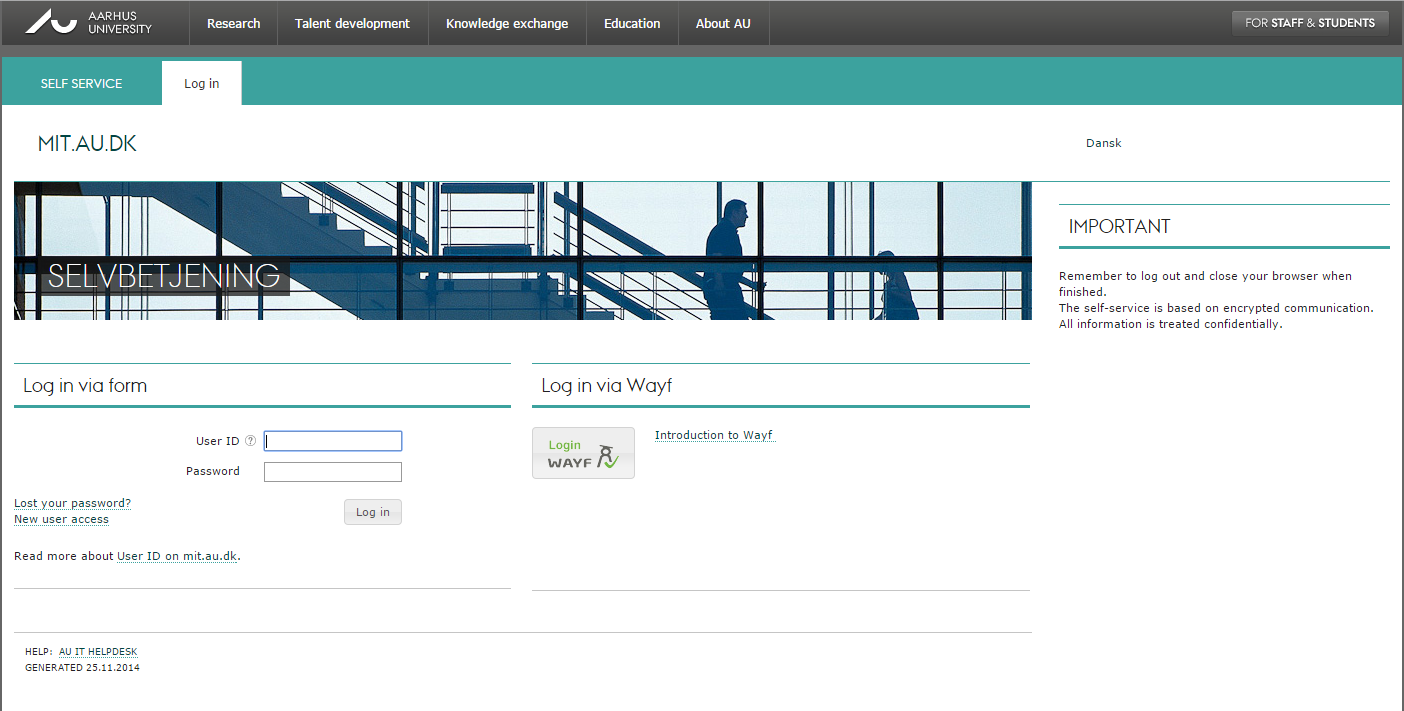 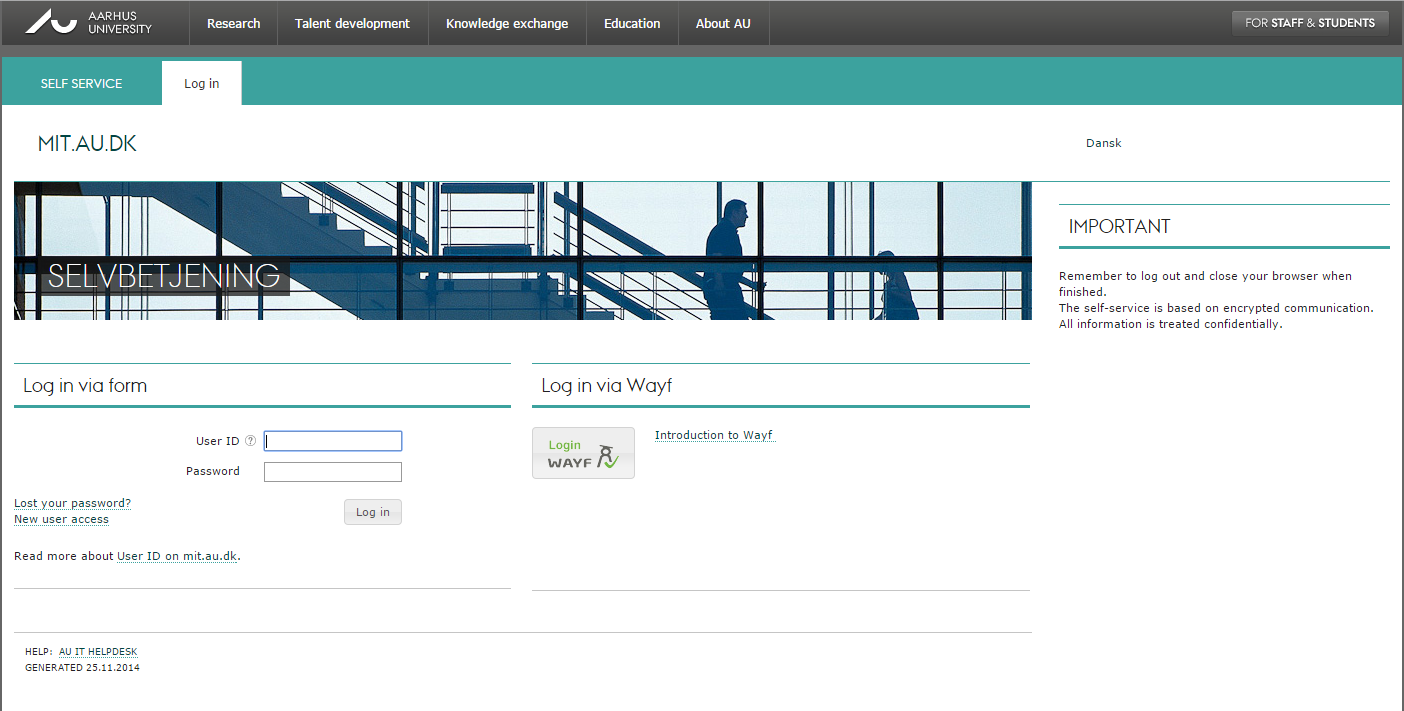 Type NemId in the text input field and select NemId: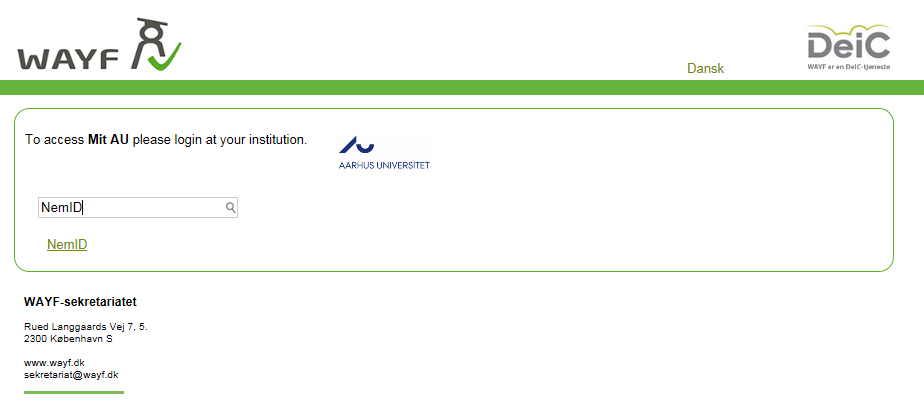 You may be asked to run a Java plugin – click Run and log on with your NemID code card: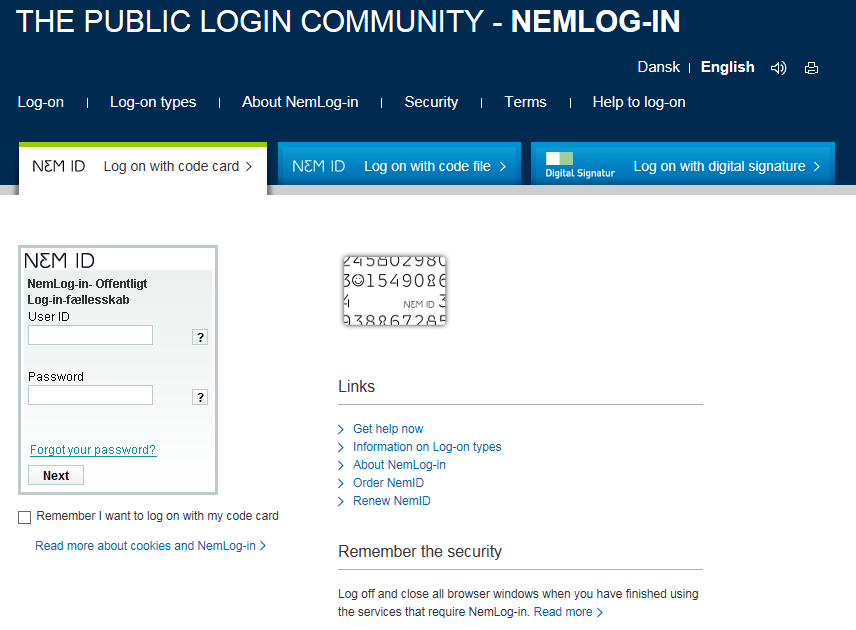 Next you will be logged on to AU Self Service. Change your password – you will have to use that to log in to WISEflow with WAYF: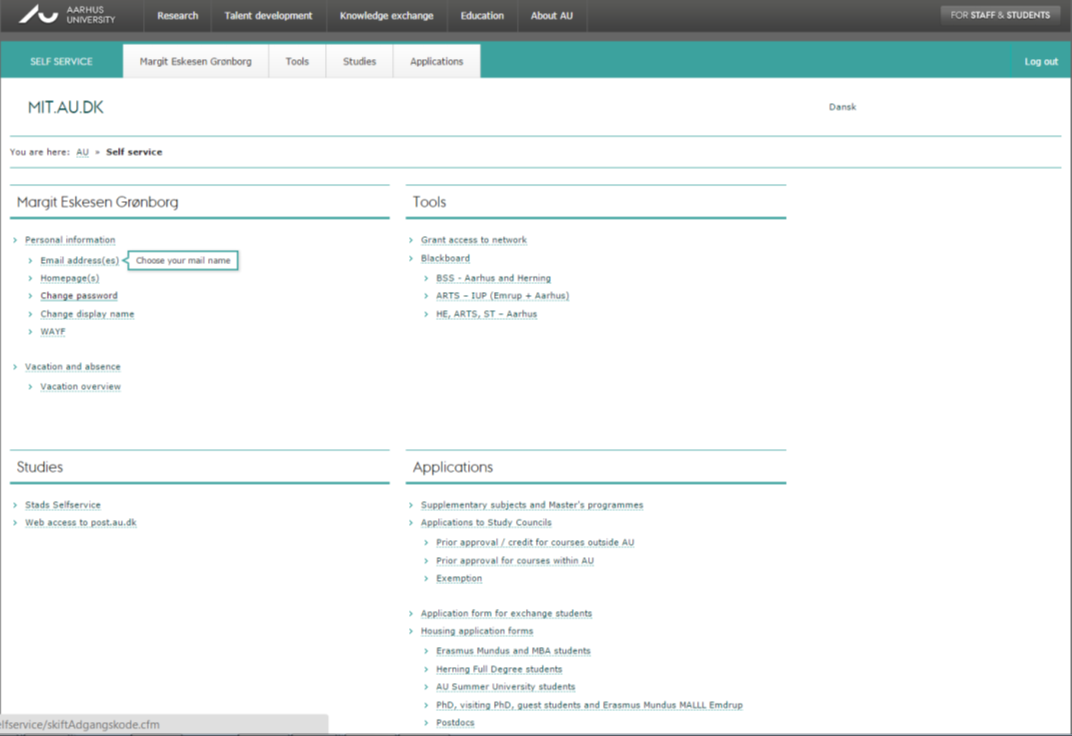 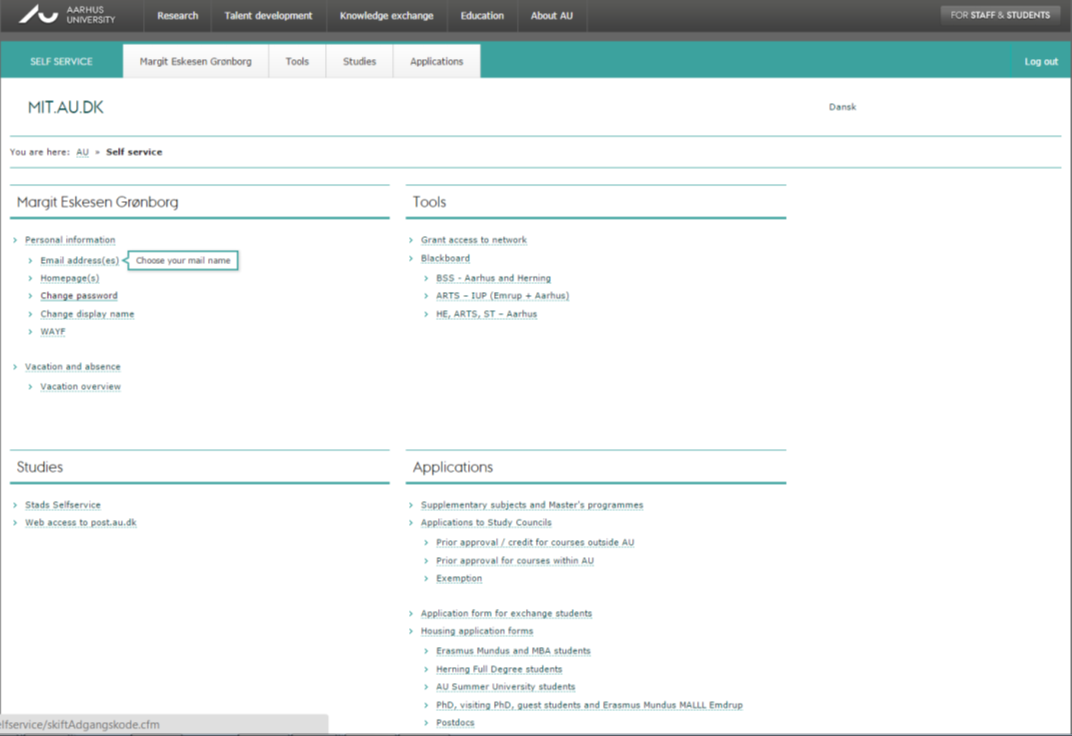 Now close all your browser windows and restart your browser – or open a different browser, e.g. Firefox or Chrome.Go to http://au.wiseflow.dk and log on using WAYF or NemID.